 Самообследование деятельности МБДОУ «Детский сад «Капелька» с. Призначное Прохоровского района Белгородской области проводилось во исполнении  приказа Министерства образования и науки  Российской Федерации от 14.06.2013 г. №462 «Об утверждении порядка проведения самообследования образовательной организации: п.6, п.7 порядка проведения самообследования», приказа Минобрнауки Российской Федерации от 14.12.2017 г. «О внесении изменений в Порядок проведения самообследования образовательной организации»,  и в соответствии с приказом по МБДОУ № 3 от 09.01.2020 г.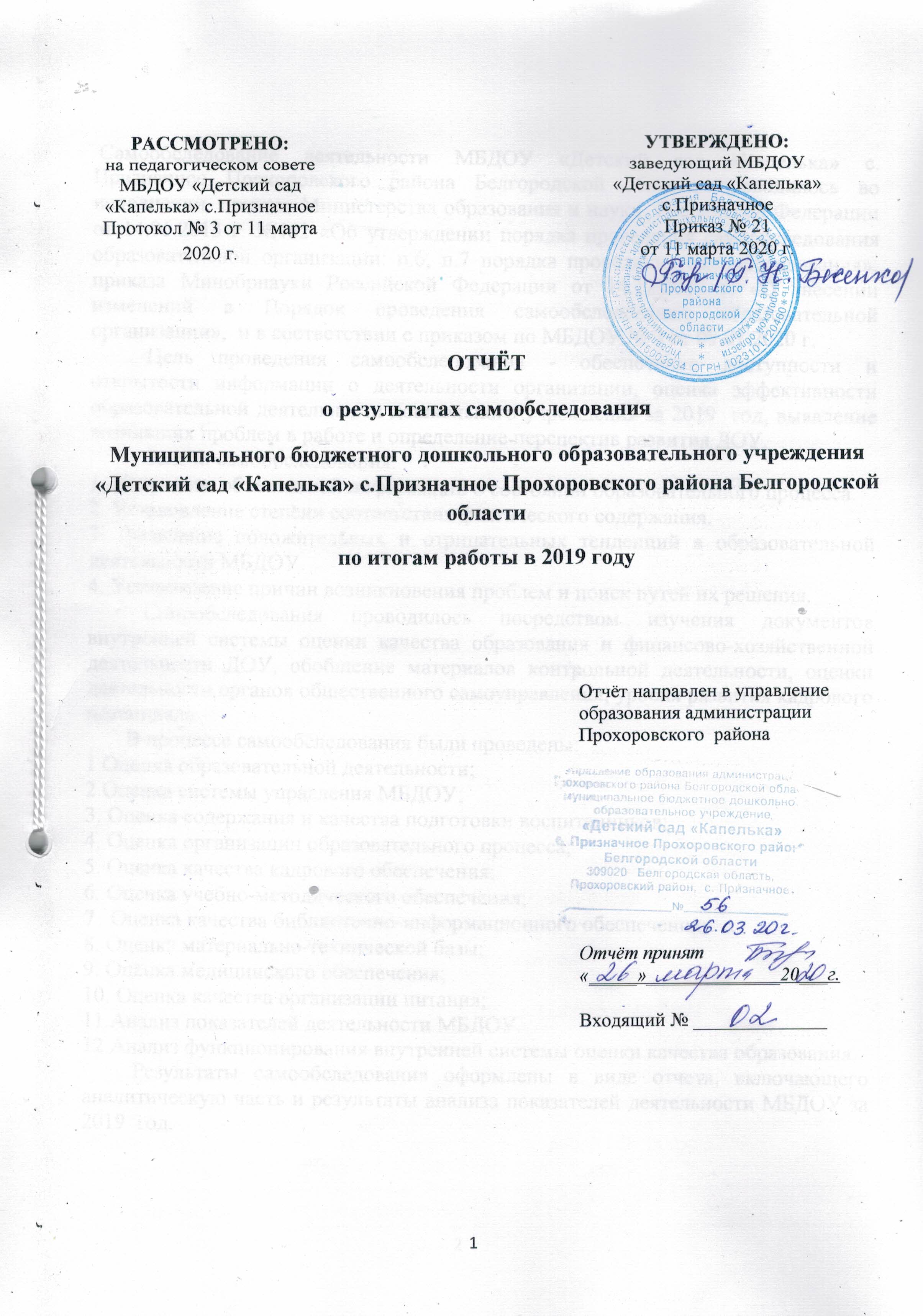 Цель проведения самообследования - обеспечение доступности и открытости информации о деятельности организации, оценка эффективности образовательной деятельности дошкольного учреждения за 2019  год, выявление возникших проблем в работе и определение перспектив развития ДОУ. Задачи самообследования:1. Получение объективной информации о состоянии образовательного процесса. 2. Установление степени соответствия фактического содержания. 3. Выявление положительных и отрицательных тенденций в образовательной деятельности МБДОУ. 4. Установление причин возникновения проблем и поиск путей их решения.	Самообследования проводилось посредством изучения документов внутренней системы оценки качества образования и финансово-хозяйственной деятельности ДОУ, обобщение материалов контрольной деятельности, оценки деятельности органов общественного самоуправления, уровня развития кадрового потенциала.     В процессе самообследования были проведены: 1.Оценка образовательной деятельности;2.Оценка системы управления МБДОУ;3. Оценка содержания и качества подготовки воспитанников;4. Оценка организации образовательного процесса;5. Оценка качества кадрового обеспечения;6. Оценка учебно-методического обеспечения;7. Оценка качества библиотечно-информационного обеспечения;8. Оценка материально-технической базы;9. Оценка медицинского обеспечения;10. Оценка качества организации питания;11.Анализ показателей деятельности МБДОУ.12.Анализ функционирования внутренней системы оценки качества образования.         Результаты самообследования оформлены в виде отчета, включающего аналитическую часть и результаты анализа показателей деятельности МБДОУ за 2019  год.1.Оценка образовательной деятельности:1.1.Общая характеристика МБДОУ, информация о наличии правоустанавливающих документов.1.2.Информация о документации МБДОУ:      Деятельность МБДОУ регламентируется следующими нормативно-правовыми актами:Федеральный закон от 21.12.2012 № 273-ФЗ "Об образовании в Российской Федерации"; Приказ Министерства образования и науки Российской федерации  от 17 октября 2013 г. № 1155 «Об утверждении федерального государственного образовательного стандарта дошкольного образования»; СанПиН 2.4.1.3049-13 "Санитарно-эпидемиологические требования к устройству, содержанию и организации режима работы в дошкольных организациях (Постановление Главного государственного санитарного врача Российской Федерации от 15 мая 2013 г. №26);Приказ Минобрнауки России от 30.08.2013г.№1014 «Об утверждении Порядка организации и осуществления образовательной деятельности по основным общеобразовательным программам – образовательным программам дошкольного образования»Программа развития МБДОУ «Детский сад «Капелька» с.Призначное;Основная образовательная программа дошкольного образования МБДОУ «Детский сад «Капелька»;План деятельности МБДОУ «Детский сад «Капелька»  на 2019-2020 уч. г.1.3.Информация о документации МБДОУ, регулирующей трудовые отношения:Трудовые отношения с работниками регулируются следующими документами:1.Коллективный договор;2.Правила внутреннего трудового распорядка;3.Штатное расписание;4.Трудовые договоры с работниками;5.Должностные инструкции;6.Инструкции по охране труда работников;7.Приказы по личному составу.2.Оценка системы управления МБДОУ.    2.1. Управление МБДОУ.     Управление МБДОУ осуществляется в соответствии с законодательством Российской Федерации и строится на основе сочетания принципов  единоначалия и коллегиальности.Коллегиальными органами управления Учреждением являются общее собрание работников Учреждения, педагогический совет.- Общим собранием работников - содействует осуществлению управленческих функций, реализует право Учреждения на самостоятельность в вопросах реализации государственной политики в области образования, способствует организации образовательного процесса и финансово-хозяйственной деятельности, обсуждает и принимает Устав, локальные акты Учреждения, годовой план работы Учреждения, программу развития Учреждения.- Педагогическим советом - орган самоуправления, в компетенции которого входит - определение направлений образовательной деятельности Учреждения, принятие образовательных программ дошкольного образования Учреждения, обсуждение вопросов, связанных с научной, творческой, исследовательской деятельностью педагогов, разработкой и внедрением инноваций, рассмотрение вопроса о возможности и порядке предоставления дополнительных платных образовательных услуг, принятие локальных нормативных актов, регламентирующих образовательную деятельность Учреждения,	заслушивание	информации,	отчетов	заведующего, педагогических работников Учреждения о создании условий для реализации образовательных программ,рассматривает Отчет о результатах самообследования.- Советом родителей – в целях учета мнения родителей (Законных представителей) обучающихся и педагогических работников по вопросам управления Учреждением и при принятии Учреждением локальных нормативных актов, затрагивающих их права и законные интересы, по инициативе родителей (законных представителей) обучающихся в Учреждении создан родительский комитет (законных представителей) обучающихся .           Локальные акты МБДОУ разрабатываются администрацией, рассматриваются, согласовываются и принимаются органами самоуправления, согласно Устава МБДОУ, утверждаются приказами заведующего.Вывод: В МБДОУ создана оптимальная структура управления в соответствии с целями, задачами и содержанием деятельности, направленной на реализацию основных направлений нормативных документов, регламентирующих организацию дошкольного образования на современном этапе. Управление осуществляется в соответствии с действующим законодательством и Уставом и строится на принципах единоначалия и коллегиальности.2.2.Социальный паспорт МБДОУ.    Льготы по родительской плате:  Три многодетные семьи – 50 %. 24  семьи пользуются льготами на получение компенсации части родительской платы: в размере 20 % - 9 детей, 50 % - 17 детей.3.Оценка содержания и качества подготовки воспитанников.  Организация	образовательной	деятельности	по	основным общеобразовательным      программам      -      образовательным      программам дошкольного образования в МБДОУ осуществляется в соответствии с Порядком организации и осуществления образовательной деятельности по основным общеобразовательным программам - образовательным программам дошкольного	образования	и	направлена	на	решение     общих	задач дошкольного образования:охрану жизни и укрепление физического и психического здоровья воспитанников;обеспечение	познавательно-речевого,	социально-личностного, художественно-эстетического и физического развития воспитанников;воспитание с учетом возрастных категорий воспитанников гражданственности, уважения к правам и свободам человека, любви к окружающей природе, Родине, семье;осуществление	необходимой	коррекции	недостатков	в физическом и (или) психическом развитии воспитанников;взаимодействие с семьями воспитанников для обеспечения полноценного развития детей;оказание консультативной и методической помощи родителям (законным представителям) по вопросам воспитания, обучения и развития детей.Целью деятельности нашего дошкольного учреждения является всестороннее развитие личности ребенка с учетом его физических, психических особенностей, индивидуальных возможностей и способностей; обеспечение готовности к школьному обучению.        Образовательная деятельность в детском саду определяется основной образовательной программой дошкольного образования МБДОУ «Детский сад «Капелька». Программы, реализуемые в МБДОУ, обеспечивают целостность педагогического процесса и непрерывность образования детей в возрасте от 2 до 7 лет. Содержание программ реализуется в процессе различных видов деятельности	детей	в	течение дня в специально организованной образовательной деятельности, в процессе игры и бытовых процессов, на прогулке.            В течение 2019 учебного года обеспечивалось полноценное развитие личности детей во всех основных образовательных областях на фоне их эмоционального благополучия и положительного отношения к миру, к себе и к другим людям (ФГОС ДО 3.1). Педагоги оптимально стремились обеспечить равные возможности для полноценного развития каждого ребенка в период дошкольного детства независимо от психофизиологических и других особенностей (ФГОС ДО 1.6).                                                                                                                                                                                                                                                                                                                                                                                                                                                                                                                                                                                                                                                                                                                                                                                                                                                                                                                                                                                                                                                    Основная образовательная программа позволила успешно реализовать образовательную область «Физическое развитие», обеспечив тем самым реализацию трёх составляющих: оздоровление, развитие, коррекцию плоскостопия и осанки, которые направлены на охрану и укрепление здоровья ребёнка. Педагогическая работа по данному направлению позволяла осуществить охрану здоровья детей и формирование основ культуры здоровья через:сохранение и укрепление физического и психического здоровья детей;воспитание культурно-гигиенических навыков;формирование начальных представлений о  здоровом образе жизни.Система работы по физическому воспитанию строилась с учётом возрастных и психологических особенностей детей, при четко организованном педагогическом контроле, соблюдении оптимального двигательного режима с использованием индивидуального дифференцированного подхода.Формирование основ безопасности собственной жизнедеятельности и предпосылок экологического сознания (безопасности окружающего мира) реализовано посредством:-  формирования представлений  об опасных для человека и окружающего мира природы ситуациях и способах поведения в них; -  приобщения к правилам безопасного поведения для человека и окружающего мира природы;-  передачу детям знаний о правилах безопасности дорожного движения в качестве пешехода и пассажира транспортного средства;-  формирование осторожного и осмотрительного отношения к потенциально опасным для человека и окружающего мира природы ситуациям.       При реализации этих целей и задач соблюдался принцип возрастной  адресности. Содержание данных образовательных областей в разных возрастных группах использовалось с большим или меньшим наполнением, педагоги подбирали методы, соответствующие возрастным и индивидуальным особенностям.В результате у дошкольников на уровне возрастных норм сформированы навыки ЗОЖ, ОБЖ, осознанное отношение к своему здоровью, умения определить свое состояние и ощущения. Обучение культуре здоровья происходило в режиме активных методов обучения, с использованием игр, ситуаций,  общения, анализом реальных жизненных ситуаций и т.д. Элементы здоровьесбережения  включены в каждый вид детской деятельности независимо от формы организации и возраста детей. Проводимые мероприятия, включая ознакомление с «Правилами дорожного движения», основами «Пожарной безопасности», помогали дошкольникам в повседневной жизни, повышали уверенность в адекватной реакции при экстремальных ситуациях. На достаточном уровне осуществлялась пропаганда здорового образа жизни, как среди дошкольников, так и среди родителей.        Много внимания в прошедшем году уделялось сохранению психического здоровья детей. Согласно ФГОС ДО  обеспечивались следующие психолого-педагогические условия реализации основной образовательной программы дошкольного образования:-  уважение взрослых к человеческому достоинству детей, формирование и поддержка их положительной самооценки, уверенности в собственных возможностях и способностях;-  использование в образовательной деятельности форм и методов работы с детьми, соответствующих их возрастным и индивидуальным особенностям (недопустимость как искусственного ускорения, так и искусственного замедления развития детей);-  построение образовательной деятельности на основе взаимодействия взрослых с детьми, ориентированного на интересы и возможности каждого ребёнка и учитывающего социальную ситуацию его развития;-  поддержка взрослыми положительного, доброжелательного отношения детей друг к другу и взаимодействия детей друг с другом в разных видах деятельности;-  поддержка инициативы и самостоятельности детей в  специфических для них видах деятельности;-  возможность выбора детьми материалов, видов активности, участников совместной деятельности и общения;-  защита детей от всех форм физического и психического насилия;-  поддержка родителей (законных представителей) в воспитании детей, охране и укреплении их здоровья, вовлечение семей непосредственно в образовательную деятельность.Большое внимание уделялось социально-личностно-коммуникативному развитию дошкольников, формированию у них навыков межличностного взаимодействия со сверстниками и взрослыми. У педагогов формировалась потребность в пополнении психологических знаний, реализовывалось желание использовать их в практической деятельности. Активно в процесс психолого- педагогического просвещения вовлекались семьи воспитанников.Анализ деятельности МБДОУ позволил увидеть, что в педагогический процесс внедряются разнообразные нововведения: нетрадиционные формы проведения образовательной деятельности, педагоги активно участвуют в проектах, конкурсах.  Педагоги детского сада строят процесс взаимодействия с воспитанниками на основе личностно-ориентированной модели общения, партнерских отношений. Но вместе с тем выделился ряд проблем: инновационные подходы к содержанию образования носят субъективный характер, зависящий от педагога, что не всегда способствует наиболее полной реализации этого содержания.        В следующем учебном году  основными направлениями дальнейшей работы являются:-  освоение новых подходов к обеспечению качества дошкольного образования, нового содержания и педагогических технологий здоровьесбережения при условии соблюдения требований  режима непрерывного развития с учётом прогрессивных технологий и методик, роста профессионализма на педагогическом, методическом и управленческом уровне;-  поиск наиболее эффективных форм здоровьеформирования с детьми раннего и младшего дошкольного возраста, уже имеющими нарушения в состоянии здоровья при поступлении в ДОУ.При реализации образовательной области «Познание» необходимо добиваться более эффективного переориентирования педагогов на то, чтобы основными становились методы, направленные не на сообщение «готовых» знаний ребенку, а прежде всего, на развитие его познавательного интереса, исследовательской деятельности. В связи с этим в МБДОУ при построении совместной деятельности детей и взрослых преобладающим постепенно становится проблемное, тематическое образование.Деятельность по реализации образовательной области «Коммуникация» была направлена на достижение целей овладения конструктивными способами и средствами взаимодействия с окружающими людьми в различных видах детской деятельности, практическое овладение воспитанниками нормами речи.Особое внимание в МБДОУ уделяется решению задач нравственно-патриотического воспитания. В рамках реализации «дорожной карты» по программе «Белгородоведение» в МБДОУ в прошедшем учебном году в  группах  были дополнены  уголки «Белгородоведение», увеличен библиотечный фонд литературы о родном крае,  проведен цикл занятий с детьми старших и подготовительных групп (тематика: «Традиции и народное творчество Белгородчины», «История Белгородчины», «Белогорье – краски неба и образы земли», «Знаменитые земляки»).        Уровень готовности к обучению в школе детей подготовительной группы (результаты диагностики развития детей, поступающих в школу). Общие выводы и резервы повышения результативности работы по данному  вопросу     В течение года в МБДОУ активно велась работа по обеспечению готовности выпускников ДОУ к школьному обучению, так как одна из главных задач педагогического коллектива – обеспечение равных возможностей для детей при поступлении в школу, формирование предпосылок учебной деятельности, обеспечивающих социальную успешность. С детьми подготовительной подгруппы проводилась диагностическая, физкультурно-оздоровительная, образовательная работа.         В прошедший период  преемственность основных образовательных программ дошкольного и начального общего образования  обеспечивалась работой с МБОУ «Призначенская СОШ» путем проведения методических объединений с участием педагогов ДОУ и школы с обсуждением общих вопросов, проведением родительских собраний с участием учителей начальной школы, просмотром образовательной деятельности в ДОУ и уроков в начальной школе  с дальнейшим проведением анализа. Целевые ориентиры основной образовательной Программы  выступают основаниями преемственности дошкольного и начального общего образования. При соблюдении требований к условиям реализации Программы настоящие целевые ориентиры предполагают формирование у детей дошкольного возраста предпосылок к учебной деятельности на этапе завершения ими дошкольного образования (ФГОС ДО 4.7)В 2019 году из детского сада были  выпущены 5 воспитанников. Проведѐнная в апреле 2019 г. педагогическая диагностика  по методике М.Кочуровой, М.Кузнецовой под ред. Л.Е.Журовой  с целью получения достоверных данных о состоянии готовности детей к школьному обучению показала следующие результаты: –уровень развития зрительного восприятия, мелкой моторики и зрительно-моторных координаций; дети набрали 67 баллов, что составляет средний уровень знаний 78%;–уровень развития пространственных представлений; набрано 75 баллов, что составляет –86%;–уровень умения выбрать и выполнить операции сложения и вычитания и перейти от числа к конечному множеству предметов; набрано 88 баллов, что составляет -97 %;–уровень сформированности интуитивных топологических представлений; набрано 88 балла, что составляет –97%;–уровень умения сравнивать два множества по числу элементов; набрано 72 балла, что составляет 75%;–умение провести классификацию; набрано 84 баллов, что составляет 95%;–уровень развития фонематического слуха и восприятия; набрано 63 балла, что составляет 75%;–сформированность предпосылок к овладению звуковым анализом и синтезом; набрано 81 баллов, что составляет –90%.	Итог диагностики – 83% выпускников имеют высокий и средний уровень готовности к школьному обучению. В итоге можно сделать вывод о том, что максимально приближенное достижение планируемых целевых ориентиров  образовательной программы дошкольного образования  стали достаточным  основанием для обеспечения преемственности дошкольного и начального общего образования. Коррекционно - развивающая работа, учитывая усилия педагогов, родителей  и физиологическое развитие детей, позволила обеспечить достаточную  сформированность предпосылок к учебной деятельности. Педагогам даны рекомендации по дальнейшей работе.      Итоги стартовой диагностики для первоклассников, проведенной  в сентябре 2019 года учителями начальной школы с целью проверки определения уровня интеллектуальной и психологической готовности первоклассников к обучению по ФГОС НОО показали следующие результаты:  высокий уровень  - 1 детей, выше среднего – 2, средний уровень – 1, ниже среднего –  1 ребенок.  Исходя из этих результатов,  можно сказать, что общий уровень готовности детей, посещавших МБДОУ, является достаточным для успешного обучения на уровне начального общего образования. Результаты мониторинга в МБОУ «Призначенская СОШ» и результаты мониторинга МБДОУ не имеют расхождений и  в целом подтверждают результаты, полученные в детском саду.        В целях осуществления  преемственности с МБОУ «Призначенская СОШ»  полностью реализован план мероприятий.  Работа велась согласно годовому плану о  совместной деятельности.  Педагогический коллектив поддерживает тесное взаимодействие с педагогическим коллективом начальной ступени общего образования, активно проводится совместная работа по обеспечению преемственнос ти воспитательных и образовательных воздействий в соответствии с ФГОС. Совместные методические мероприятия и взаимопосещения педагогического процесса позволяли осуществлять образовательный процесс на основе преемственности дошкольного и начального  общего  образования.  Совместные круглые столы способствовали обсуждению актуальных проблем преемственности программ и методических подходов дошкольного и школьного образования.  В    будущем году  в подготовительной группе общеразвивающей направленности основная деятельность ДОУ будет направлена на обеспечение равных стартовых возможностей выпускников   с учетом их возрастных и психофизиологических особенностей.Важным внешним фактором, задающим содержание и формы социализации ребенка, являются социальные институты. МБДОУ   активно сотрудничает с образовательными, культурными, общественными организациями на договорной основе:МБОУ «Призначенская СОШ»;Призначенский СДК;Призначенская модельная библиотека им. Д.А.Маматова;Храм Дмитрия Донского.Эффективное сотрудничество с социокультурными организациями способствовало обогащению эмоциональных впечатлений, эстетических переживаний, познавательных потребностей дошкольников и обеспечивало преемственность в развитии талантов и способностей детей, их нравственных качеств.                   Взаимодействие МБДОУ с социальными партнерамиВ прошедшем учебном году  в рамках планов взаимодействия с социальными институтами практически все мероприятия  были проведены. Признано необходимым продолжение взаимодействия с сотрудниками социальных институтов для организации встреч, мероприятий  с дошкольниками  и родителями (законными представителями)  в  МБДОУ.           Развивающая    предметно-пространственная среда в детском саду способствует развитию ребенка по всем направлениям. Все группы оснащены в соответствии с возрастом, полом детей, оборудованием для групповой и продуктивной деятельности. При планировании игровых уголков созданы условия, стимулирующие мыслительную и свободную, самостоятельную речевую деятельность детей.  Спроектированная таким образом развивающая  предметно-пространственная среда групп даёт ребёнку новые средства и способы познания и преобразования мира, побуждает детей к общению между собой и воспитателем, тем самым формируется познавательная и речевая активность детей.       Развивающая предметно-пространственная среда организована так, чтобы каждый ребенок имел выбор деятельности, мог реализовать свои интересы, потребности. Образовательная среда детского сада – особая среда творческой жизнедеятельности, которая постоянно изменяется.      В группах детского сада созданы центры развития:Центр речевого развития. (Игры и оборудование для развития речи и подготовки ребенка к освоению чтения и письма), настольно-печатные игры.)Центр сенсорного развития. (Мозаики; вкладыши; сборные фигурные игрушки: грибы, матрёшки, клоуны, кубики, пирамидки, башенки, всевозможные лото, настольно-печатные игры)Центр науки. (Оборудование для детского экспериментирования и опытов)Центр воды и песка. (Большие пластмассовые тазы, различные по объёму флаконы, бутылочки, формочки, пробки, коробки, резиновые игрушки, ведёрки, лопатки, камешки, ракушки, губки, пластмассовые игрушки)Литературный центр. (Книги для чтения, рекомендованные программой, любимые детьми данной группы, сезонная литература, детские журналы (старший дошкольный возраст), книги по увлечениям детей, альбомы со стихами, загадками, книжки малютки, сделанные взрослыми и детьми, предметные и сюжетные картинки).Центр конструктивных игр.  (Модули, конструкторы, деревянные и пластмассовые,  с разными способами крепления деталей, силуэты, картинки, альбомы, конструктивные карты, простейшие чертежи,  опорные схемы, необходимые для игр материалы и инструменты, нетрадиционный материал: пластмассовые банки, картонные коробки.)Центр развивающих игр. (Игры на соотнесение предметов, геометрических фигур по цвету, размеру и группировка их по 1-2 признакам, игры на раскладывание в ряд с чередованием геометрических фигур, предметов по размеру, цвету, нанизывание бус на шнур, рамки-вкладыши, геометрическая мозаика, геометрическое лото,  игры с алгоритмами;  игры на понимание символики, схематичности и условности, модели, игры для освоения величинных, числовых, пространственно-временных отношений,  трафареты, линейки, игры для деления целого предмета на части и составление целого из частей, игры для развития логического мышления).Центр изобразительного искусства. Полочка с подлинными произведениями искусства, трафареты, лекала, геометрические формы, силуэты, краски, кисти, карандаши, мелки, фломастеры, белая и цветная бумага, ножницы, пластилин.Центр двигательной активности.  Физкультурные уголки, оснащенные физкультурным инвентарем и оборудованием для спортивных игр и упражнений, подвижных игр.Центр сюжетно-ролевых игр. Оснащен атрибутами к сюжетно-ролевым играм в соответствии с возрастом детей; зона игр для мальчиков: модели транспорта разных видов, цветов и размеров, сборные модели транспорта, фигурки людей и животных и др.; зона игр для девочек: куклы и комплекты одежды для них, наборы мебели и посуды для кукол, плоскостные изображения кукол, коробка с предметами – заменителями.Театральный центр. Оборудование для театрализованной деятельности: шапочки, маски для игр-драматизаций, кукольный театр, пальчиковый, уголок ряженья, атрибуты для театрализованных и режиссерских игр.Музыкальный центр. Детские музыкальные инструменты: металлофон, барабан, гармошки, маракасы, поющие игрушки, звучащие предметы-заместители, магнитофон, кассеты с записью музыкальных произведений.Экологический центр. Природный материал – песок, глина, камешки, различные семена и плоды, сыпучие продукты, лупы, ёмкости разной вместимости, ложки, палочки, воронки и др., передники, нарукавники, природные уголки.     Но вместе с тем, анализ      развивающей предметно-пространственной среды показывает, что в связи с требованиями ФГОС ДО необходимо продолжить работу над ее совершенствованием.  Анализ мнения родителей (законных представителей) о деятельности детского сада.В течение года проводилось изучение мнения участников образовательных отношений с целью изучения запросов семьи и выявление удовлетворенностью деятельности МБДОУ. Результаты анкетирования родителей по изучению удовлетворенности качеством работы ДОУ в  2019 г. показали, что 100 % родителей удовлетворены работой МБДОУ:-100% родителей удовлетворены развитием своего ребенка;-100% родителей удовлетворены оснащенностью  ДОУ;100% родителей удовлетворены квалифицированностью педагогов.В целях реализации Основной общеобразовательной программы дошкольного образования в МБДОУ создавались условия для консультативной поддержки родителей (законных представителей) по вопросам образования и охраны здоровья детей (ФГОС ДО 3.2.6). Создавались возможности для предоставления информации об основной образовательной программе семье и всем заинтересованным лицам, вовлеченным в образовательную деятельность, а также широкой общественности (ФГОС ДО 3.2.8).Успешно функционировал официальный сайт МБДОУ, способствующий обеспечению открытости деятельности дошкольного учреждения.Семья имела возможность получить знания по различным направлениям. В соответствии с ФГОС ДО (п 1.7.6) обеспечивалось оказание помощи родителям (законным представителям) в воспитании детей, охране и укреплении их физического и психического здоровья, в развитии индивидуальных способностей и необходимой коррекции нарушений их развития путем проведения бесед, консультаций, родительских собраний, акций и др. С целью повышения уровня знаний в вопросах адаптации, развития и воспитания детей  раннего возраста, для родителей детей, не посещающих детский сад, на базе МБДОУ в декабре 2015 года был открыт консультационный центр, в котором родители могут получить квалифицированную консультативную помощь в воспитании и развитии своего ребенка. Консультирование осуществляют педагоги МБДОУ (воспитатели,  музыкальный руководитель) индивидуально, а так же в форме мастер-класса, бесед за круглым столом, собраний. Таким образом, в МБДОУ сложилась устойчивая система взаимодействия с семьями дошкольников, основанная на доверии, личном опыте и положительном общественном мнении о профессиональной компетентности педагогического коллектива, условиях и результатах образовательной деятельности. Сотрудничество педагогов с семьёй является одним из важных условий реализации образовательной программы МБДОУ  дети, воспитатели и родители – главные участники педагогического процесса. Сотрудники МБДОУ признают семью как жизненно необходимую среду дошкольника, определяющую путь развития его личности. В следующем учебном году необходимо уделить особое внимание организации проведения дней открытых дверей (2 раза в год), с целью  установки партнёрских отношений, объединения усилий в воспитании и развития детей, создания атмосферы общности интересов, вовлечения родителей в образовательный процесс.Выводы: Взаимодействие педагогов с семьями воспитанников остаётся приоритетным направлением работы ДОУ. В настоящее время мы можем говорить о том, что: - осуществляется систематическое консультирование родителей и педагогов по проблемам семьи и семейного воспитания; - достаточно эффективно работает система повышения уровня профессионально-педагогической культуры педагогов через включение каждого в методическую работу ДОУ; - оптимизация взаимодействия МБДОУ и семьи способствует установлению обратной связи, обеспечению ребенку эмоционального комфорта, интересной и содержательной жизни дома, делает родителей и педагогов единомышленниками, сплотившимися для решения единой задачи - воспитания и развития ребенка. 4. Оценка организации образовательного процесса.Образовательный процесс в МБДОУ строился на основе учебного плана, разработанного в соответствии СанПиН 2.4.1.3049-13 "Санитарно-эпидемиологические требования к устройству, содержанию и организации режима работы в дошкольных организациях (Постановление Главного государственного санитарного врача Российской Федерации от 15 мая 2013 г. № 26).     В течение 2019 учебного года в МБДОУ «Детский сад «Капелька» функционировало 2 группы,  из них: Младшая разновозрастная – 13 детей (дети от 2 до 4 лет), старшая разновозрастная (дети от 4 до 7 лет)  - 13 детей, Итого – 26 воспитанников.МБДОУ «Детский сад «Капелька» с.Призначное реализует основную образовательную программу дошкольного образования, разработанную в соответствии с федеральными государственными требованиями к структуре основной общеобразовательной программы дошкольного образования на основе Примерной основной образовательной программы дошкольного образования «От рождения до школы» под редакцией Н.Е. Вераксы, Т.С. Комаровой, М.А. Васильевой. Часть, формируемая участниками образовательных отношений, разработана на основе содержания программ: проект парциальной программы Т.М. Стручаевой, Н.Д. Епанчинцевой «Белгородоведение»;Образовательная деятельность МБДОУ направлена на решение следующих задач дошкольного образования:охрана и укрепление физического и психического здоровья детей, в том числе их эмоционального благополучия;обеспечение равных возможностей для полноценного развития каждого ребёнка в период дошкольного детства независимо от места проживания, пола, нации, языка, социального статуса, психофизиологических и других особенностей (в том числе ограниченных возможностей здоровья);обеспечение преемственности целей, задач и содержания образования, реализуемых в рамках образовательных программ различных уровней (далее – преемственность основных образовательных программ дошкольного и начального общего образования);создание благоприятных условий развития детей в соответствии с их возрастными и индивидуальными особенностями и склонностями, развитие способностей и творческого потенциала каждого ребёнка как субъекта отношений с самим собой, другими детьми, взрослыми и миром;объединение обучения и воспитания в целостный образовательный процесс на основе духовно-нравственных и социокультурных ценностей и принятых в обществе правил и норм поведения в интересах человека, семьи, общества;формирование общей культуры личности детей, в том числе ценностей здорового образа жизни, развитие их социальных, нравственных, эстетических, интеллектуальных, физических качеств, инициативности, самостоятельности и ответственности ребёнка, формирование предпосылок учебной деятельности; обеспечение вариативности и разнообразия содержания Программы организационных форм дошкольного образования, возможности формирования Программ различной направленности с учётом образовательных потребностей, способностей и состояния здоровья детей; формирование социокультурной среды, соответствующей возрастным, индивидуальным, психологическим и физиологическим особенностям детей; обеспечение психолого-педагогической поддержки семьи и повышение компетентности родителей (законных представителей) в вопросах развития и образования, охраны и укрепления здоровья детей.В течение периода 2019 учебного года обеспечивалось полноценное развитие личности детей во всех основных образовательных областях на фоне их эмоционального благополучия и положительного отношения к миру, к себе и к другим людям (ФГОС ДО 3.1). Педагоги оптимально стремились обеспечить равные возможности для полноценного развития каждого ребенка в период дошкольного детства независимо от психофизиологических и других особенностей (ФГОС ДО 1.6).В образовательной деятельности обеспечивалось развитие личности, мотивации и способностей детей  в  различных видах  деятельности  и охватывающие  все  направления  развития и образования детей согласно образовательным областям (ФГОС ДО 2.6).Построение образовательной деятельности строилось на основе индивидуальных особенностей каждого ребенка, при котором сам ребенок становится активным в выборе содержания своего образования, становится субъектом образования, осуществлялась индивидуализация дошкольного образования. Обеспечивалось содействие и сотрудничество детей и взрослых, признание ребенка полноценным участником образовательных отношений. Поддерживалась инициатива детей в различных видах деятельности, осуществлялось приобщение детей к социокультурным нормам, традициям семьи, общества и государства. Формирование познавательных интересов и познавательных действий ребенка реализовывалось в различных видах деятельности. Соблюдалась возрастная адекватность дошкольного образования (соответствие условий, требований, методов возрасту и особенностям развития). Создавались условия развития для каждого конкретного ребенка, открывающие возможности для его позитивной социализации, личностного развития, развития инициативы и творческих способностей на основе сотрудничества со взрослыми и сверстниками и соответствующим возрасту видам деятельности. Большое внимание уделялось формированию развивающей образовательной среды, которая представляла бы собой систему условий социализации и индивидуализации детей (ФГОС ДО 2.4.).Создавалась социальная ситуация развития детей, соответствующая специфике дошкольного возраста:обеспечение эмоционального благополучия через непосредственное общение с каждым ребенком и уважительное отношение к каждому ребенку, к его чувствам и потребностям;поддержка индивидуальности и инициативы детей созданием условий для свободного выбора детьми деятельности, участников совместной деятельности;создание условий для принятия детьми решений, выражения своих чувств и мыслей;недирективная помощь детям, поддержка детской инициативы и самостоятельности в разных видах деятельности (игровой, исследовательской, проектной, познавательной и т.д.);установление правил взаимодействия в разных ситуациях: создание условий для позитивных, доброжелательных отношений между детьми, в том числе имеющими различные (в том числе ограниченные) возможности здоровья;развитие коммуникативных способностей детей, развитие умений детей действовать в группе сверстников;построение вариативного развивающего образования, ориентированного на уровень развития, проявляющийся у ребенка в совместной деятельности со взрослыми и более опытными сверстниками, но не актуализирующийся в его индивидуальной деятельности через организацию видов деятельности, способствующих развитию мышления, речи, общения, воображения и детского творчества, личностного, физического и художественно-эстетического развития детей; поддержку спонтанной игры детей, ее обогащение, обеспечение игрового времени и пространства оценку индивидуального развития детей (ФГОС ДО 3.2.5.).Максимально допустимый объем образовательной нагрузки соответствовал санитарно-эпидемиологическим правилам и нормативам СанПиН 2.4.1.3049-13Выводы: продолжать создавать условия для развития каждого конкретного ребенка, позволяющие открывать возможности для его позитивной социализации, личностного развития, развития инициативы и творческих способностей на основе сотрудничества со взрослыми и сверстниками и соответствующим возрасту видам деятельности; уделять  большое внимание формированию развивающей образовательной среды, которая представляет собой систему условий социализации и индивидуализации детей (ФГОС ДО 2.4.).5.Оценка качества кадрового обеспечения.Согласно п. 3.4. ФГОС ДО, выполняя требования к кадровым условиям, для качественной реализации Основной общеобразовательной программы, МБДОУ было обеспечено руководящими, педагогическими, учебно-вспомогательными, административно-хозяйственными работниками, в том числе осуществляющими хозяйственную деятельность, охрану жизни и здоровья детей, обеспечивающими реализацию образовательной программы. Педагогический коллектив состоит из 3 человек:1 - музыкальный руководитель;2 - воспитателя.Сведения о квалификации педагогического состава ДОУ в 2018 уч. году      Сведения о квалификации педагогического состава ДОУВозрастной ценз педагогического состава:Стаж  	 Педагоги активно принимали  участие в общественной жизни ДОУ, повышая свою квалификацию и педагогическое мастерство.      	Таким образом, в 2020 учебном году необходимо продолжать поддерживать профессиональное развитие педагогов через такие формы как курсовую переподготовку, аттестацию, участие в конкурсах профессионального мастерства, семинарах и других мероприятиях районного, регионального и всероссийского уровня..6.Оценка качества учебно-методического  обеспечения.      МБДОУ «Детский сад «Капелька» реализует основную образовательную программу дошкольного образования, разработанную в соответствии с федеральными государственными требованиями к структуре основной общеобразовательной программы дошкольного образования на основе Примерной основной образовательной программы  дошкольного образования «От рождения до школы» под редакцией Н.Е. Вераксы, Т.С. Комаровой, М.А. Васильевой. Часть, формируемая участниками образовательных отношений, разработана на основе содержания программ: проект парциальной программы Т.М. Стручаевой, Н.Д. Епанчинцевой «Белгородоведение»;      Программно-методическое обеспечение  образовательного процесса представлено на сайте учреждения, составляет  81%  от рекомендованного авторским коллективом программы.      В МБДОУ выстроена система методической работы, позволяющая качественно реализовывать содержание образовательной программы. В течение учебного года использовались различные формы методической работы с кадрами: открытые просмотры, семинары-практикумы, смотры-конкурсы, обобщение актуального педагогического опыта. 7. Оценка качества библиотечно-информационного обеспечения.       В ДОУ имеется необходимое методическое обеспечение: программы, методические пособия, дидактический материал. Имеется более 100 единиц учебной, учебно-методической и художественной литературы и учебно-наглядных пособий для обеспечения воспитательно-образовательного процесса в ДОУ. К учебному году фонд пополняется современной методической литературой, наглядными пособиями по различным образовательным областям программы, приобретается наглядный и демонстрационный материал. В ДОУ имеются технические и коммуникативные ресурсы: игрушки и игровые предметы, дидактические игры, демонстрационный и раздаточный материал, репродукции картин и дидактических картинок, наборы музыкальных инструментов, аудиокассеты с записями музыки различных жанров, музыкальных сказок, аудиокассеты с записями музыки различных видов утренней гимнастики и физкультурных занятий, детская художественная литература. Библиотечно-информационное обеспечение образовательного процесса ДОУ включает: наличие официального сайта ДОУ в сети Интернет. С целью взаимодействия между участниками образовательного процесса (педагоги, родители, дети), обеспечения открытости и доступности информации о деятельности дошкольного образовательного учреждения, создан сайт ДОУ, на котором размещена информация, определённая законодательством. С целью осуществления взаимодействия ДОУ с органами, осуществляющими управление в сфере образования, с другими учреждениями и организациями, подключен Интернет, активно используется электронная почта, сайт. Эффективность использования сайта: Размещение на сайте ДОУ информационных материалов о деятельности учреждения для широкого информирования родителей (законных представителей). Обеспечение публичной отчетности о деятельности ДОУ (отчет по самообследованию, родительские собрания, педсоветы и т.д.) Размещение на сайте консультативных материалов специалистов ДОУ. Использование современных информационно-коммуникационных технологий в воспитательно-образовательном процессе: Программное обеспечение имеющихся компьютеров позволяет работать с текстовыми редакторами, с Интернет ресурсами, фото, видео материалами и пр. Информационное обеспечение существенно облегчает процесс документооборота, составления отчётов, документов по различным видам деятельности ДОУ, проведения самообследования, самоанализа, мониторинга качества образования, использование компьютера в образовательной работе с детьми, участие педагогов в дистанционных конкурсах. Образовательный процесс становится более содержательным, интересным. Методическое обеспечение при использовании ИКТ направлено на оказание методической поддержки педагогам в использовании ИКТ, развитие их творческого потенциала. В ДОУ имеются педагоги, организующие информационное пространство. Для этого в ДОУ созданы необходимые условия: в ДОУ имеется компьютер, ноутбук ,  принтер, фотоаппаратура. Вывод: Учебно-методическое, библиотечное обеспечение составляет 85%, информационное – 63%, что является достаточным уровнем, но не оптимальным. Необходимо приобрести необходимое оборудование, доукомплектоваться методической литературой в соответствии с требованиями ФГОС.Оценка материально-технической базы.Материально-технические  условия пребывания детей в МБДОУ в основном соответствуют требованиям ФГОС ДО к материально-техническим условиям реализации Основной образовательной программы дошкольного образования с учетом индивидуальных особенностей воспитанников. Здание детского сада светлое, оснащено центральным отоплением, водоснабжением, канализацией. МБДОУ оборудовано тревожной кнопкой, пожарной сигнализацией, ведется видеонаблюдение.Общая характеристика         Муниципальное бюджетное дошкольное образовательное учреждение «Детский сад  «Капелька»» с.Призначное  построено в 1980 году, кирпичное, одноэтажное.       По проекту детский сад рассчитан на 26 мест, по факту укомплектованность 26 ребенка. Количество и соотношение возрастных групп детей определяется исходя из их предельной наполняемости. В МБДОУ функционируют 2  группы общей численностью 26 детей: в младшей разновозрастной -13 детей,  в старшей разновозрастной – 13 детей.Длительность  пребывания детей 10,5 часов, четырехразовое питание.Размещение дошкольной организации       Детский сад находится в с. Призначное, в отдельно стоящем  здании. Здание размещается в зоне жилой застройки. Размещение здания соответствует обеспечению нормативному уровню инсоляции и естественного освещения помещений и игровых площадок. Оборудование и содержание территории дошкольной организации       Территория детского сада по периметру ограждена забором. Ограждение железная сетка, высота 1,5 метра. Территория имеет наружное электрическое освещени.        Зона игровой территории включает в себя 2 групповых площадки, спортивную площадку. Покрытие групповых площадок травяное. Для защиты детей от солнца и осадков на территории групповых площадок   установлен двойной теневой   навес с деревянным полом. Хранение игрушек и спортивного инвентаря для игры на улице предусмотрено в приемной группы. В ходе обследования игровых  площадок обнаружено:        -износ игрового и физкультурного оборудования, требуется оснащённость новым оборудованием.          В хозяйственной зоне для сбора мусора оборудована специальная закрытая конструкция.  Вход на территорию детского сада покрыт  асфальтом.Содержание  здания, помещений, оборудования        Для реализации основной общеобразовательной программы дошкольного образования в детском саду предусмотрены следующие помещения:        -   групповые ячейки – изолированные помещения,        -   дополнительные помещения для занятий с детьми (спортивно- музыкальный зал) - нет;        -   сопутствующие помещения (кабинет заведующего (методический кабинет), пищеблок, прачечная)       В состав групповой ячейки входят: раздевальная (для приёма детей и хранения верхней одежды), групповая (для проведения игр, занятий и приёма пищи), спальня, буфетная (для подготовки готовых блюд к раздаче и мытья посуды), туалетная (совмещённая с умывальной).  Площади помещений групповых ячеек соответствуют СанПиН:              -  групповая младшей разновозрастной  (до 4 лет)27,6 кв.м,  - старшей разновозрастной 26,0 кв.м (от 4-7 лет);       -  спальня  группы младшего возраста (до 4 лет) 27,8 кв.м,  старшего возраста - 33,1 кв.м       Для осуществления проветривания всех основных помещений окна обеспечены функционирующими во все сезоны года откидными фрамугами и форточками. В 2017 году произведена замена  всех оконных  блоков.       Температурный режим во всех помещениях соответствует  требованиям СанПиН       Устройство, оборудование, содержание пищеблока детского сада соответствует санитарным правилам к организации общественного питания, изготовлению пищевых продуктов. Пищеблок оборудован необходимым технологическим и холодильным оборудованием. Весь кухонный инвентарь и кухонная посуда имеют маркировку для сырых и готовых пищевых продуктов. При работе технологического оборудования исключается возможность контакта пищевого сырья и готовых к употреблению продуктов. Пищеблок оборудован электроплитой, электромясорубкой,  достаточным количеством холодильников.  Внутренняя отделка помещений дошкольной организации       В детском саду стены  во всех помещениях имеют отделку, допускающую уборку влажным способом,  дезинфекцию.      Стены помещений пищеблока, туалетных покрыты частично плиткой, что не препятствует влажной обработке с применением моющих и дезинфицирующих средств.       Для отделки потолков в помещениях использована покраска водоэмульсионной краской, что допустимо требованиями СанПиН       Полы в помещениях  пищеблока,  постирочной, гладильной, подсобных помещениях, туалетных покрыты  плиткой. Оборудование и его размещение в помещениях дошкольной организации        Оборудование помещений соответствует росту и возрасту детей, учитываются гигиенические и педагогические требования.        Раздевальная оборудована шкафами для верхней одежды детей и персонала.       Стулья в комплекте со столами промаркированы, подбор мебели для детей проводится с учётом антропометрических показателей.        Игрушки, используемые в детском саду, отвечают гигиеническим требованиям, подвергаются влажной обработке и дезинфекции. Мягконабивные и ворсованные игрушки используются только в качестве дидактических пособий.        В групповых помещениях в отдельно выделенных местах оборудованы уголки природы, в которых находятся растения безопасные для детей и взрослых. Уход за растениями осуществляется ежедневно.         В детском саду имеются отдельные спальные помещения, оборудованные стационарными кроватями, расстановка кроватей соответствует  требованиям СанПиН,         Дети обеспечены индивидуальными постельными принадлежностями, полотенцами, предметами личной гигиены. В детском саду имеется 3 комплекта постельного белья и полотенец, два комплекта наматрасников.        Туалетные помещения оборудованы умывальными раковинами для детей и персонала с подводкой горячей и холодной воды, унитазами. В туалетных помещениях установлены навесные вешалки с индивидуальными ячейками для детских полотенец и предметов личной гигиены. Состояние коммуникаций в дошкольной организации        Здание оборудовано системой центрального отопления. Теплоснабжение детского сада производится от тепловых сетей центрального отопления. Отопительные приборы с защитными кожухами. Все помещения ежедневно и неоднократно проветриваются в отсутствие детей. Контроль за температурой воздуха во всех основных помещениях пребывания детей осуществляется с помощью бытового термометра, прикреплённой на внутренней стене на высоте 1 метра от пола.         Здание детского сада оборудовано системой холодного водоснабжения. Водоснабжение централизованное, канализация. Помещения пищеблока, буфетных,  туалетов для детей и персонала, постирочной обеспечены подводкой холодной воды, горячего водоснабжения. Умывальники, моечные ванны обеспечены смесителями.         Основные помещения детского сада имеют естественное освещение, источники искусственного освещения обеспечивают достаточное равномерное освещение всех помещений. Все источники искусственного освещения содержатся в исправном состоянии, имеют пылевлагонепроницаемую защитную арматуру.             Чистка оконных стёкол и осветительной арматуры проводится 2 раза в год и по мере загрязнения.Состояние системы охраны учреждения         В соответствии с  законом РФ о борьбе с терроризмом,   разработаны обязанности работников при организации эвакуации воспитанников на случай возникновения чрезвычайной ситуации. Имеется план эвакуации, план мероприятий и приоритетных мер по предупреждению терроризма в МБДОУ. Детский сад охраняется силами сотрудников образовательного учреждения: с 7.30 до 18.00 – двери здания закрываются на защелку, обслуживающий персонал следит за пропускным режимом, с 07.30 до 18.00 – ответственный за охрану здания дворник.  Имеется технические средства охраны  тревожная сигнализация.Состояние системы обеспечения безопасности учреждения         По пожарной безопасности имеется план эвакуации, автоматическая пожарная сигнализация, эвакуационное освещение. Имеется в наличии 5 огнетушителей, которые периодически обновляются. Согласно требованиям пожарной безопасности в детском саду 1 раз в три года проводится замер электрического сопротивления, .Обеспеченность приборами учёта потребления тепла, воды, электроэнергии       В детском саду установлены водяной счётчик, электрический счётчик .    	 Вывод: 1. Для успешной реализации требований ФГОС ДО необходимо дальнейшее укрепление материально-технической базы МБДОУ. 2. Ограждение детского сада требует замены. 3.Оснастить игровые площадки на территории МБДОУ новым современным оборудованием. 9.Оценка медицинского обеспечения.        Медицинское обслуживание воспитанников и работников МБДОУ обеспечивалось Прохоровской ЦРБ на основании договора.       Медицинское обеспечение воспитанников осуществлялось медицинской сестрой и педиатром ЦРБ. Контролировалось выполнение режима и качество питания, соблюдение требований санитарно-эпидемиологических правил и норм. В течение года проводилась диспансеризация воспитанников, сотрудников. Все работники МБДОУ своевременно прошли медицинский осмотр и санитарно- гигиеническое обучение.     Для организации оздоровительной работы  есть  уличная спортивная  площадка, групповые игровые площадки. Соблюдение санитарно-гигиенических требований к условиям и режиму пребывания детей в ДОУ находится на постоянном контроле администрации детского сада. В системе проводится работа по осуществлению здоровьесберегающего и здоровьеформирующего  воспитания дошкольников через двигательную, музыкальную, познавательную, игровую, коммуникативную деятельность.Система работы включает  в себя ежедневную утреннюю  гимнастику, НОД по физической культуре на свежем воздухе,  спортивные праздники и развлечени. Особое внимание уделяется закаливающим упражнениям и процедурам, оздоровлению фитонцидами в эпидемический период, закаливающим процедурам в летний период.         Анализ результатов  педагогического контроля НОД по физической культуре показывает, что дети   получают оптимальную физическую нагрузку. Администрацией МБДОУ постоянно отслеживалось состояние здоровья детей во всех группах. В период повышенной заболеваемости ОРЗ и гриппом для профилактики детей и взрослых  применялись: лекарственная терапия (оксолиновая мазь, прививки от гриппа), витаминотерапия (аскорбиновая кислота). Педагогическое обследование детей в ДОУ осуществляется систематически, данные полученные в результате обследования позволяют скорректировать педагогический процесс и оздоровительно-профилактическую работу с детьми.     Сравнительный анализ медицинского обследования детей, поступающих в МБДОУ, позволил выявить, что количество абсолютно здоровых детей (1 группа) по сравнению с прошлыми годами немного увеличилось.  В то же время почти  не снижается количество детей имеющих 2 и 3 группу, проявляющих риск в виде нарушений функций органов и тканей.      Все вышеизложенное ставит продолжать совершенствовать систему профилактических мероприятий, активизировать работу с семьей по пропаганде здорового образа жизни.       Заболеваемость детей в 2019 году составила – 4,8 д/дн., что выше, к сожалению, среднерайонного показателя (3,6)     В 2019 учебном году не было зафиксировано  ни одного случая травматизма.10.Оценка качества организации питания.  Организация рационального питания контролируется администрацией МБДОУ. Контроль предусматривает не только    выполнение норм продуктов питания в полном объеме, но и строгое соблюдение санэпидрежима. В МБДОУ сбалансированное  четырехразовое питание. Разработано 2 вида меню (сезонное): весенне-летнее и осенне-зимнее.В целях профилактики гиповитаминозов проводится искусственная витаминизация 3-х блюд аскорбиновой кислотой. Контролируется выполнение среднесуточной нормы выдачи продуктов на 1 ребенка и при необходимости корректируется питание в следующей декаде. В конце месяца по накопительной ведомости подсчитывается калорийность: количество жиров, белков, углеводов. Контролирует хранение проб приготовленных блюд в течение 48 часов. В детском питании используется только йодированная поваренная соль, соответствующая ГОСТу. Соблюдается питьевой режим: дети пьют только кипяченую воду комнатной температуры. В наличии  вся необходимая документация по организации питания.Анализ организации питания за 2019 год показал, что  выполнение натуральных норм по основным продуктам питания  составило – 99 %. Важнейшим условием правильной организации питания детей является строгое соблюдение санитарно-гигиенических требований к пищеблоку и процессу приготовления и хранения пищи. В целях профилактики пищевых отравлений и острых кишечных заболеваний, работники пищеблока строго соблюдают установленные требования к технологической обработке продуктов, правила личной гигиены. Результатом является отсутствие зафиксированных случаев отравления и заболеваний кишечными инфекциями по вине детского сада детей в течение 2019 года.Выводы: организация питания в дошкольном учреждении проводится согласно СанПина.11.Анализ показателей деятельности МБДОУ.Анализ деятельности детского сада за 2019 учебный год показал, что учреждение вышло на хороший  уровень функционирования. Наиболее успешными в деятельности детского сада за 2019 учебный год можно обозначить следующие показатели:Высокие   результаты детей и педагогов в муниципальных  конкурсах детского творчества и профессионального мастерства педагогов.Активное участие педагогов в мероприятиях различного уровня.Взаимодействие МБДОУ с социальными институтами поселка.Создание  системы  взаимодействия дошкольного учреждения и семьи.Активное участие родителей в жизни детского сада.Результаты участия детей МБДОУ «Детский сад «Капелька» в мероприятиях муниципального уровня в 2019 учебном году:12. Функционирование внутренней системы оценки качества образованияСогласно статье 28 ФЗ «Об образовании в Российской федерации», определяющей «Компетенции, права, обязанности и ответственность образовательной организации», к компетенции образовательной организации относится проведение самообследования и обеспечение функционирования внутренней системы оценки качества образования. В МБДОУ разработали положение о внутреннем мониторинге качества образования, где определили основные направления и объекты внутренней оценки качества образования. Выбранные нами направления определяют  критерии и показатели мониторинга:- качество условий (в соответствии с ФГОС); -качество процесса (профессиональное мастерство педагогов, удовлетворенность родителей как заказчиков образования, уровень эмоционально-психологического благополучия воспитанников, степень социально-психологической адаптации); - качество результата (усвоение воспитанниками образовательной программы, уровень психологической готовности к школе, степень адаптации к обучению в школе, результаты коррекционной работы, участие воспитанников в конкурсах). По каждому направлению делаются выводы, оформляются аналитические справки, вырабатываются рекомендации, проводятся заседания педагогических советов, методического совета, административные совещания, при необходимости принимаются управленческие решения, оформляются приказы. Основными направлениями оценки качества образования в нашем ДОУ являются оценка профессионального уровня педагогов ДОУ, оценка качества организации, мониторинг семьи, мониторинг предметно развивающей среды, психолого-педагогическая диагностика усвоения воспитанниками образовательной программы ДОУ, оценка степени удовлетворенности родителей качеством образования в ДОУ и предоставляемыми им услугами. Вся информация о деятельности детей, о делах, происходящих в детском саду открыта и доступна родителям.Вывод: Внутренняя система оценки качества образования помогает дошкольному образовательному учреждению при минимальных затратах: человеческих, временных, процессуальных, получить достоверную и своевременную информацию о состоянии своей текущей деятельности, вовремя скорректировать ее для достижения необходимого качества образования.ЗАКЛЮЧЕНИЕ. ПЕРСПЕКТИВЫ И ПЛАНЫ РАЗВИТИЯОценивая достигнутые за год результаты, следует выделить наиболее значимые проблемы для педагогического коллектива. Несмотря на проделанную работу: - молодые, начинающие педагоги испытывают дефицит знаний и умений, не удаётся в полной мере осуществлять требования реализации образовательных задач на протяжении всего времени пребывания детей в детском саду в специфически детских видах деятельности; - внутренняя система оценки качества образования в ДОУ требует уточнения показателей деятельности по качеству образовательного процесса, качеству взаимодействия участников ОП. Родители в целом положительно оценивают работу педагогического коллектива. Необходимо продолжить психолого-педагогическое сопровождение с учётом типологии семьи и стиля семейного воспитания. Без опоры на эту информацию невозможно грамотно выстроить педагогические мероприятия по поддержанию условий необходимых для гармоничного и безопасного развития ребёнка. Все перечисленные проблемы названы актуальными и в ФГОС дошкольного образования, их обязательно нужно решать. Таким образом,  педагогическому коллективу МБДОУ в будущем  году следует сосредоточить внимание на решении следующих  задач: 1. Совершенствовать здоровьесберегающую деятельность ДОУ посредством активного использования дифференцированного и индивидуализированного подходов к участникам образовательных отношений.2. Повысить мотивацию обучающихся к занятиям интеллектуальной деятельностью через использование в образовательном процессе современных технологий интеллектуальной направленности.3. Способствовать повышению профессиональной компетентности педагогов, активизации их творческого  потенциала через организацию участия педагогов в инновационной деятельности и реализации проектов различной направленности.Полное наименование образовательного учреждения в соответствии с Уставом, дата последней регистрации Устава и внесенных поправок Муниципальное бюджетное дошкольное образовательное учреждение «Детский сад «Капелька» с. Призначное Прохоровского района Белгородской области, 08.12.2015г. Юридический адрес309020 Белгородская область, Прохоровский район, с.Призначное, ул. Центральная д.51Телефоны, факс Тел.: 8-(47-242)-4-01-52 Год ввода в эксплуатацию1980 г.Режим работы пятидневная  неделя, с 7-30 до 18-00Проектная наполняемость 26 воспитанниковФактическая наполняемость26 воспитанниковКоличество групп2Заведующий Басенко Галина Николаевнастаж педагогической работы –  18 лет,стаж в должности заведующего  - 6 лет.ЛицензияСерия 31Л01 № 0002234, регистрационный № 8428 от 27.12.2016 г.Устав Утвержден Постановлением  администрации Прохоровского района   от  08.12.2015 г. № 1321Свидетельство о внесении записи в Единый государственный реестр юридических лицсерия-31 № 000850104Свидетельство о постановке на учет в налоговом органесерия-31 № 002133390Свидетельство о государственной регистрации права оперативного управления муниципальным имуществом31-АВ 591893Свидетельство о государственной регистрации права безвозмездного пользования на земельный участок31-АВ 591894№ п/пКритерии№ п/пКритерииКол-воКол-во%1.Всего детей:26261001.Из них:	                  сирот0001.Инвалидов0002.Всего семей:24241002.Из них:               полных24241002.Неполных0002.Многодетных3311,52.инвалидов (родителей)0002.беженцев 0002.группы риска0002.Матери-одиночки0002.Опека0002.Малообеспеченные0003.Социальный состав: 3.Служащие447,23.Рабочие454583,93.Предприниматели0003.Неработающие558,94.Образовательный ценз:4.высшее образование6610,74.средне-специальное232341,14.среднее (общее)212144,64.неполное среднее223,6Всего родителейВсего родителей5252УчреждениеСовместно решаемые задачиФормы взаимодействияМБОУ «Призначенская СОШ»Обеспечение преемственности в обучении и воспитанииЭкскурсии в школу; знакомство с учителем; совместные мероприятияХрам Дмитрия ДонскогоФормирование духовно –нравственных качеств личности воспитанников, духовной культуры.Экскурсии, совместные православные праздники.Призначенская модельная библиотека им. Д.А.Маматова;Приобщение детей к культуре чтения художественной литературы, формирование представлений о правилах поведения в общественных местах.Творческие мероприятия, совместные праздники, творческие конкурсы, викторины, занятия.№Основные показателиКоличество,%1.Образовательный уровень педагогического  состава (чел./%):3 чел. -100%- высшее образование;1 чел. – 33,3 %- среднее   специальное образование;2 чел.- 66,7%Обучаются заочно в НИУ БелГУ-2.Квалификационные характеристики педагогического  состава (чел. %) имеют:3 чел. -100%- высшую категорию;-- первую категорию;1 чел-33,3%- вторую категорию;--соответствие занимаемой должности2 чел. – 66,7%- без категории-3.Количество  педагогов, имеющих: почетное звание «Заслуженный учитель РФ»;- почетное звание «Народный учитель РФ»;-отраслевые награды;- государственные награды и премии;-4.Повышение     квалификации педагогического состава:Проходили повышение квалификации                   в ОГАОУ ДПО «БелИРО» (чел./ %)  в 2019 уч.г.-Возраст20-30 лет30-40 лет40-50 лет50 и более летКоличество1-2-%33,3-66,7-Стаждо 5 летот 5 до 10 летот 10 до 25 летот 25 лет и вышеКоличество2-1-%66,7-33,3-№ п/пМероприятияДатаУровеньУчастникиРезультаты1.Районный конкурс «Самый вкусный витаминный салат»ноябрь 2019 г.муниципальныйДахова Н.Н., воспитатель, Аксенова КатяПобедитель2 место2Районный конкурс «Неопалимая купина»апрель2019 г.муниципальныйДахова Н.Н., воспитательПобедитель3 место3.Районный конкурс по обустройству детских мини-огородов на территории ДОИюль2019 г.муниципальныйМБДОУ «Детский сад «Капелька» с.ПризначноеПобедитель2место4.Районный конкурс «Новогодняя сказка»Декабрь2019муниципальныйМетелкина А.Победитель1место